Specialist Speech and Language TherapistClinicalTo demonstrate highly specialist clinical expertise in the assessment and management of speech, language and communication problems in service users with complex needs, including physical difficulties, complex communication difficulties, complex ASC, sensory issues, learning difficulties and mental health problems.To contribute autonomously to the initial assessment and formulation of speech, language and communication needs and input to decisions around therapy allocations.To continue to develop highly specialist knowledge and skills in assessing and managing service users with complex communication difficulties and dysphagia, seeking advice where needed from external agencies and advisors. To apply highly specialist knowledge to inform sound clinical decision making for case management based on evidence based practice and outcome measures. To demonstrate the ability to reflect on practice, both individually and with peers, identifying strengths and needs and providing evidence of sound clinical judgements based on research and evidence based practice.To produce detailed, comprehensive and high quality reports for a range of professionals and carers relating to service user needs, current progress and future management, in line with PHF guidelines and expectations.To prepare clear therapy plans which relate to Individuals, Health and Care Plans and identify functional targets which will meet documented outcomes.To compile and maintain accurate and effective case notes, following PHF Adult Services policy and support less experienced colleagues to do likewise.To work closely with families and carers, supporting and empowering them to meet the needs of the service user. To demonstrate a thorough knowledge of the activity offer and  approaches in order to implement speech and language therapy targets collaboratively with all staff and to support joint planning as relevant.To demonstrate high quality, evidence based speech and language therapy interventions within specialist relevant fields, for example: AAC; literacy and phonological awareness; dysphagia; SCERTS; behavioural management; community skills; emotional regulation, sensory integration, mental health etc. depending on the nature of the caseload.To demonstrate highly effective skills in working with service users with complex disabilities, including physical disabilities, autistic spectrum conditions and challenging behaviour, working as part of a team and employing agreed management strategies.To work collaboratively as part of integrated multi-disciplinary teams to promote the philosophy of a team approach across adult services and take responsibility for the management of communication difficulties and dysphagia as appropriate.To communicate complex information relating to speech, language and communication needs to service users as appropriate, carers and the multi-disciplinary team, demonstrating empathy and ensuring that effective communication is achieved, particularly where barriers to understanding exist.To recognise potential conflict and breakdown when it occurs and address issues immediately, seeking help if required.To show highly effective communication and negotiation skills in the management of conflict and demonstrate them at all times, particularly in difficult or emotionally charged situations.To deal with initial complaints sensitively, avoiding escalation and seeking support from the senior leadership team if the complaint cannot be easily resolved.Organisational To be accountable for own professional actions, recognising professional boundaries and working within defined Foundation protocols and codes of conduct.To manage own time within the requirements of the day and caseload priorities, including meeting deadlines for reports and other administrative tasks. To prioritise caseload and workload effectively and autonomously.To provide specific and relevant training and advice for carers, support staff and other relevant parties to extend their knowledge base, maintain high standards and maximise the service users’ learning. This will include induction training for new staff.To develop, supervise and provide ongoing review of therapy interventions carried out by carers, assistants or support staff.To assist in the monitoring of planning, therapy delivery and clinical standards in collaboration with the senior leadership team.To provide day to day supervision and mentoring of less experienced staff, supporting their caseload management as required.To facilitate others in the team to develop competence by providing clinical leadership and specialist clinical advice on more complex cases within the boundaries of professional experience.To undertake appraisals of assistants and less experienced therapists (bands, 4, 5 and 6) as part of the formal performance review cycle, supporting them to identify relevant targets and training needs.To participate in recruitment of staff of any discipline.To initiate and implement risk assessment plans in conjunction with the multi-disciplinary team. To support others in the writing of risk assessments.To understand and adhere to all policies and plans relating to the post and to actively contribute to policy development, proposing new policies and procedures for the specialist area. Also, to contribute to policies which impact on other areas and professions, e.g. Moving and Handling, Health and Safety, Safeguarding, data Protection, Prevent and British Values.To have a thorough knowledge of departmental development plans, work to achieve them, support others to achieve them and to actively contribute to future planning in order to influence the continuing development of the physiotherapy service.To initiate and share speech and language therapy innovations, further developing the specialist therapy service across the Foundation.To participate in and lead standard setting, prioritisation, quality assurance and other relevant working groups for the purposes of planning, monitoring and improving services.To support senior management staff with routine tasks as needed, e.g. proofreading reports, meeting visitors, running meetings etc. given appropriate support and guidance.To monitor equipment, maintain safety and request new stock as needed.To supervise student placements, both physiotherapy and other disciplines as appropriate.To raise awareness and increase the profile of the physiotherapy profession through explanation and demonstration to visitors, students and volunteers.To receive regular supervision from a designated clinical supervisor, reflect on practice with peers and the clinical supervisor to identify areas of strengths and development needs.To participate in formal performance and development review sessions as a reviewee with the line manager, demonstrating an ability to identify relevant targets and training needs.To be responsible for updating professional knowledge and requesting additional training or support as needed.To develop and maintain a personal CPD portfolio to meet the requirements of the RCSLT and HCPC.Percy Hedley Foundation operate in a demanding and often changing environment. Members of staff must be flexible, adaptable and willing to cope with changing circumstances and opportunities. This list of duties and responsibilities must, therefore, be taken as a guide rather than being comprehensive. Person SpecificationOrganisational StandardsThe Percy Hedley Foundation operates in a demanding and often changing environment. Members of staff must be flexible, adaptable, willing to face up to changing circumstances and new opportunities. The following list of duties and responsibilities must therefore be taken as a guide and is not to be comprehensive.About UsWe are an ambitious, entrepreneurial, and innovative charitable business working in a person-centred way to meet the needs of people with disabilities and their families. We provide a range of high-quality services and seek out opportunities to inspire and support people with disabilities to achieve their ambitions. We believe that working together as one Foundation we achieve more than individual services would achieve alone. Our influence will be regional, national & international.We are committed to safeguarding and promoting the welfare of children, young people, and vulnerable adults. Applicants should be aware that the post will only be offered to successful candidates subject to an Enhanced DBS check as well as other employment clearances. 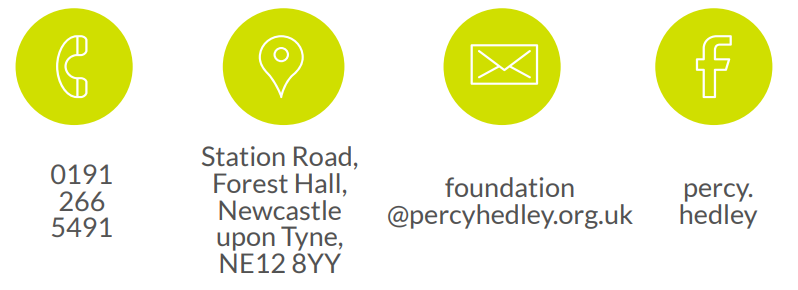 Service:Percy Hedley Foundation – Hedleys College and Horizons ServiceResponsible To:Head of TherapySalary:Band 7Job PurposeTo have an overarching therapy lead role across the multi-disciplinary therapy team within Adult Services. This may involve chairing routine meetings, supporting visits from parents and external agencies and attending SLT meetings to advise and contribute to specific aspects of development. To lead, manage and support the therapy team(s) on a day to day basis, providing routine absence management, staff deployment, performance management, supervision, monitoring and clinical leadership in collaboration with the senior leadership team.To be a key member of the leadership team, working with service manager(s) to monitor performance, raise standards, support staff, oversee new initiatives and provide guidance and direction to integrate therapy into the adult services practice.To work with the therapy team to finalise and deliver targets within the Therapy Development Plan linking into development plans for the whole service.To collaborate with leads from other areas of the Foundation in order to provide a consistent, cohesive and complementary therapy model this delivers a high quality and fair service to all service users and stakeholders.To provide highly specialist assessment and intervention for service users with complex needs including physical difficulties, complex communication disorders, complex ASC and learning disability within an integrated therapeutic setting.To work in a highly integrated way across multi-disciplinary teams to ensure that therapy targets are embedded within the daily activities and are evident in all aspects of the day.To work closely with external agencies as required, actively seeking extended networks for support and models of best practice.To initiate and organise training and advice to carers, support staff and other professionals as required.To undertake teaching in a specialist area for qualified SLTs and other professionals as required.To supervise service users, support workers and less experienced therapists and provide leadership and support for identified staff of any discipline.To initiate and undertake best practice projects and action research in order to contribute to service developments and improve clinical effectiveness.To maintain a positive attitude, embody the values of the organisation and act as a role model for colleagues in support of the leadership team.Main DutiesEssential CriteriaExperience, Skills and KnowledgeExperience in speech and language therapy at a Band 6 level including working with people with a range of complex needs and their families.Knowledge of current legislation relating to the role.Knowledge of risk assessment processes and applications.Understanding of the Mental Health Act and Mental Capacity Act and their applicationsKnowledge of Safeguarding legislation and its application in practice.Supervision of staff and therapy students.Excellent interpersonal skillsExcellent communication skills – both verbal and writtenExcellent recording and reporting skillsProven ability to plan effectively and differentiate to meet individual needs.Skilled at making a differential diagnosis and identifying the appropriate intervention on the basis of evidence from assessment Well-developed organisational and self-management skills.Good presentational and teaching skillsExperience of developing and delivering trainingExcellent ICT skills Ability to prioritise and manage a complex caseload Able to work independently and in a multi-disciplinary team.Good group management skillsQualifications and TrainingQualified SLT statusHCPC RegisteredPost Education competencies completed. Clinical Supervisory Skills course completedAn up to date CPD portfolio
Personal Qualities and valuesAbility to work collaboratively as part of a team, valuing all contributions from team members and leading where needed.Commitment to learn new skills and share with othersCommitment to undertake any training as requiredCommitment to participate in continued professional development (CPD)Commitment to provide relevant training for colleagues and families.Ability to adapt positively to changes in working practicesAbility to work under pressure and meet deadlinesAn ability to cope with the emotional demands of the post Self-aware and committed to personal and professional development. Able to reflect and critically appraise own performance and accept and respond positively to feedback from supervision.Positive, empathetic and enthusiastic attitudeFlexible and creative.Decisive and solution focusedHighly organised.Committed to equal opportunities for all and to promoting a positive image of people with complex needs.Other RequirementsEnhanced DBS Disclosure required following interview.Ability to travel between sitesAble to fulfil occupational health requirements for the role.Desirable CriteriaSkills and KnowledgeAffiliation to Clinical Excellence Networks Experience of working with challenging behaviour.Experience of participating in quality improvement activitiesSignificant knowledge of evidence-based practice in designated specialist area.Qualifications and TrainingMember of RCSLTDysphagia qualification as requiredPost-graduate training in areas relevant to the role e.g. Intensive Interaction, signing, Talking Mats, AAC, TEACCH, PECSProfessional Duties Participate in the review of the Foundations Policies, Procedures and Processes Participate in arrangements for the performance development review processParticipate in arrangements for further training and professional developmentKeep up to date with changes or developments within your professional areaFully participate in the induction and training programme provided by the Percy Hedley FoundationContribute to the professional development of other staff, including the induction of new staff.Equality and DiversityPromote equality of access to education, training, and employment opportunities for disabled people, and advocate a positive attitudeRecognise that disabled people are individuals who have specific needsEmploy support strategies that will empower disabled peopleShow awareness of knowledge and display non-discriminatory behaviours at all times in relation to culture, race, ethnicity, disability, gender, sexuality, and ageRecognise the importance of inclusion by using appropriate means of communication at all timesBe flexible, trying to meet the changing needs of both disabled people and environment.Discipline, Health and SafetyAdhere to and promote Percy Hedley Foundation Health, Safety and Welfare policy at all timesPurchase equipment from a recognised sourceReport all incidents and accidents to Health and Safety OfficerMaintain a high standard of record keeping in line with Percy Hedley Foundation policies and procedures.SafeguardingSafeguarding is everyone’s responsibility.Percy Hedley Foundation have adopted recruitment and selection procedures, and other Human Resource Management processes, that help deter, reject, or identify people who might abuse vulnerable children/adults, or are otherwise unsuited to work with them.The Trustees/Governing Body are committed to promoting the welfare of children and young people/adults and staff are expected to ensure that the highest priority is given to following guidance and regulations to safeguard those in our care.ConfidentialityRespect confidentiality. All personal information about people using the foundations services to which you have access should be treated as confidential. Information about the people’s needs, progress and assessment should only be shared with the team to aid supportRemain objective and do not favour any gender, language or culture and comply with the Percy Hedley Foundation policy.